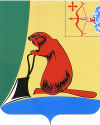 Печатное средство массовой информации органов местного  самоуправления  Тужинского  муниципального  районаБюллетень муниципальных нормативных правовых актов№ 101 (дополнение) 05 ноября 2015 годапгт ТужаСОДЕРЖАНИЕРаздел 1. Постановления и распоряжения администрации Тужинского районаГлава администрации Тужинскогомуниципального района			Е.В. ВидякинаПОЛОЖЕНИЕо поддержании сил и средств гражданской обороны Тужинского муниципального района Кировской области в постоянной готовности1. Общие положения1.1. Положение о поддержании сил и средств гражданской обороны Тужинского муниципального района Кировской области в постоянной готовности (далее - Положение) разработано в соответствии с Федеральным законом от 12.02.1998   № 28-ФЗ «О гражданской обороне», распоряжением Губернатора Кировской области от 03.03.2009 № 8 «Об утверждении Положения об организации и ведении гражданской обороны в Кировской области», постановлением Правительства Кировской области от 21.09.2011 № 121/466 «Об утверждении Положения о поддержании сил и средств гражданской обороны Кировской области в постоянной готовности» и определяет порядок осуществления мероприятий, направленных на поддержание сил и средств гражданской обороны Тужинского муниципального района Кировской области в постоянной готовности.1.2. Поддержание сил и средств гражданской обороны Тужинского муниципального района Кировской области в постоянной готовности достигается в мирное время осуществлением комплекса мероприятий, которые включают в себя:разработку планирующих документов, определяющих приведение сил и средств гражданской обороны в готовность к выполнению возложенных на них задач и их функционированию в военное время;создание оперативных групп (боевых расчетов), организацию их плановой подготовки;обеспечение наличия необходимой организационно-технической, справочной и другой документации по вопросам управления в повседневной деятельности и в военное время;создание и поддержание в готовности пунктов управления и единой дежурно-диспетчерской службы Тужинского муниципального района;контрольные тренировки и проверки систем оповещения, связи и информирования населения с целью выполнения поставленных задач гражданской обороны в установленные сроки.2. Осуществление мер по поддержанию сил и средствгражданской обороны в постоянной готовности2.1. Осуществление мер по поддержанию сил и средств гражданской обороны Тужинского муниципального района Кировской области в постоянной готовности к выполнению возложенных на них задач осуществляется заблаговременно:в мирное время с учетом развития вооружения, военной техники и средств защиты населения от опасностей, возникающих при ведении военных действий или вследствие этих действий;в особый период в соответствии с утвержденными программами и планами.2.2. Меры по поддержанию сил и средств гражданской обороны Тужинского муниципального района Кировской области в постоянной готовности осуществляют организации, на которые в соответствии с действующим законодательством возложено создание данных сил и средств.2.3. Подготовка личного состава нештатных аварийно-спасательных формирований проводится непосредственно в организациях, на базе которых они созданы. Основными формами обучения (видами занятий) формирований по специальной подготовке являются практические занятия и тактико-специальные учения с использованием учебных городков, защитных и других сооружений, имеющихся на территории объекта. Основной метод - практическая работа личного состава формирований на учениях и тренировках. На практических занятиях каждому обучаемому прививаются навыки выполнения приемов и действий в соответствии со специальностью при проведении аварийно-спасательных и других неотложных работ (далее - АСДНР) в очагах поражения, отрабатывается взаимодействие нештатных аварийно-спасательных формирований.При проведении практических занятий и учений обращается внимание на вопросы морально-психологической подготовки личного состава формирований и на приобретение обучаемыми практических навыков по ликвидации чрезвычайных ситуаций, наиболее характерных для данной организации.2.4. Для приобретения необходимых навыков по ведению АСДНР с личным составом проводятся командно-штабные, тактико-специальные, комплексные учения и тренировки.Командно-штабные, комплексные учения и тренировки проводятся в соответствии с ежегодным планом основных мероприятий Тужинского муниципального района Кировской области в области гражданской обороны, предупреждения и ликвидации чрезвычайных ситуаций, обеспечения пожарной безопасности и безопасности людей на водных объектах.Комплексные учения проводятся в органах местного самоуправления Тужинского муниципального района Кировской области и общеобразовательных учреждениях в соответствии с планами гражданской обороны данных организаций.Тактико-специальные учения проводятся с участием спасательных служб и спасательных формирований организаций в соответствии с планами гражданской обороны данных организаций.2.5. В ходе проведения командно-штабных, тактико-специальных, комплексных учений и тренировок:определяется степень готовности сил гражданской обороны;проверяется соответствие времени сбора основного руководящего состава гражданской обороны в рабочее и в нерабочее время с учетом оповещения и прибытия временным показателям плана гражданской обороны и защиты населения (далее - план гражданской обороны);проверяется соответствие времени развертывания групп управления и контроля временным показателям плана гражданской обороны;проверяются реальность расчетов по созданию сил гражданской обороны, в том числе нештатных аварийно-спасательных формирований, их обеспеченность средствами индивидуальной защиты, техникой, имуществом и спецодеждой, порядок хранения и готовность их к использованию;проверяется соответствие времени на приведение в готовность сил гражданской обороны, в том числе нештатных аварийно-спасательных формирований, временным показателям плана гражданской обороны;проверяется готовность сил гражданской обороны, в том числе нештатных аварийно-спасательных формирований, и их способность решать задачи по предназначению;уточняется организационная структура сил гражданской обороны, в том числе нештатных аварийно-спасательных формирований, и ее соответствие характеру и объему выполняемых задач;проверяется время сбора сил гражданской обороны, в том числе нештатных аварийно-спасательных формирований, и выхода их в район сосредоточения и к объектам работ._____________Глава администрации Тужинскогомуниципального района			Е.В. ВидякинаПОЛОЖЕНИЕоб организации обучения населения Тужинского муниципального района Кировской области в области гражданской обороны и защиты от чрезвычайных ситуаций природного и техногенного характера1. Положение об организации обучения населения Тужинского муниципального района Кировской области в области гражданской обороны и защиты от чрезвычайных ситуаций природного и техногенного характера определяет основные задачи обучения населения района в области гражданской обороны и защиты от чрезвычайных ситуаций природного и техногенного характера, соответствующие функции органов местного самоуправления Тужинского муниципального района и организаций, а также формы обучения.2. Основными задачами обучения населения Тужинского муниципального района в области гражданской обороны и защиты от чрезвычайных ситуаций природного и техногенного характера являются:2.1. Изучение способов защиты от опасностей, возникающих при ведении военных действий или вследствие этих действий, порядка действий по сигналам оповещения, приемов оказания первой медицинской помощи пострадавшим, правил пользования средствами коллективной и индивидуальной защиты, обучение действиям в чрезвычайных ситуациях природного и техногенного характера.2.2. Совершенствование практических навыков по организации и проведению мероприятий по гражданской обороне, предупреждению чрезвычайных ситуаций и ликвидации их последствий.2.3. Выработка умений и навыков по управлению силами и средствами, входящими в состав территориальной подсистемы Тужинского муниципального района единой государственной системы предупреждения и ликвидации чрезвычайных ситуаций (далее – ТП РСЧС).2.4. Практическое усвоение в ходе учений и тренировок порядка действий при различных режимах функционирования ТП РСЧС, а также при проведении аварийно-спасательных и других неотложных работ и переводе гражданской обороны на условия военного времени.2.5. Овладение личным составом нештатных аварийно-спасательных формирований приемами и способами действий по защите населения, материальных и культурных ценностей от опасностей, возникающих при ведении военных действий или вследствие этих действий, а также при возникновении чрезвычайных ситуаций природного и техногенного характера.3. Обучение населения Тужинского муниципального района в области гражданской обороны и защиты от чрезвычайных ситуаций природного и техногенного характера организуется и осуществляется по следующим основным группам:3.1. Руководители органов местного самоуправления и организаций района.3.2. Работники органов местного самоуправления и организаций, специально уполномоченные решать задачи по гражданской обороне, предупреждению и ликвидации чрезвычайных ситуаций (далее - уполномоченные работники). 3.3. Председатели и члены комиссий по предупреждению и ликвидации чрезвычайных ситуаций и обеспечению пожарной безопасности органов местного самоуправления и организаций.3.4. Преподаватели курса «Основы безопасности жизнедеятельности» учреждений общего образования.3.5. Руководители и личный состав аварийно-спасательных служб.3.6. Лица, занятые в сфере производства и обслуживания, не входящие в состав органов управления ТП РСЧС и в состав аварийно-спасательных формирований и аварийно-спасательных служб (далее - работающее население).3.7. Лица, обучающиеся в общеобразовательных учреждениях и учреждениях начального, среднего и высшего профессионального образования (далее - обучающиеся).3.8. Лица, не занятые в сфере производства и обслуживания (далее - неработающее население).4. Обучение является обязательным и проводится в учебных заведениях Министерства Российской Федерации по делам гражданской обороны, чрезвычайным ситуациям и ликвидации последствий стихийных бедствий (далее – МЧС России), Кировском областном государственном образовательном бюджетном учреждении дополнительного профессионального образования (повышения квалификации) «Служба специальных объектов (учебно-методический центр» (далее – КОГОБУ «Служба специальных объектов»), иных образовательных учреждениях дополнительного профессионального образования, на курсах гражданской обороны муниципальных образований, по месту работы, учебы и месту жительства граждан.5. Повышение квалификации руководителей и работников органов местного самоуправления, руководителей организаций, председателей комиссий по предупреждению и ликвидации чрезвычайных ситуаций и обеспечению пожарной безопасности, руководителей аварийно-спасательных служб и преподавателей курса «Основы безопасности жизнедеятельности» учреждений общего образования проводится не реже одного раза в 5 лет.6. Для лиц, впервые назначенных на должность, связанную с выполнением обязанностей по гражданской обороне, в области защиты от чрезвычайных ситуаций, переподготовка или повышение квалификации в течение первого года работы является обязательной.7. Обучение населения в образовательных учреждениях МЧС России, КОГОБУ «Служба специальных объектов» или иных образовательных учреждениях дополнительного профессионального образования, а также на курсах гражданской обороны и в организациях по месту работы граждан осуществляется по рабочим программам, разрабатываемым образовательными учреждениями и организациями на основе примерных программ, утвержденных соответственно МЧС России, органом исполнительной власти области, уполномоченным решать задачи гражданской обороны, предупреждения и ликвидации чрезвычайных ситуаций, или органом местного самоуправления.8. Формы обучения применяются в зависимости от групп обучаемых:8.1. Для руководителей органов местного самоуправления и организаций, уполномоченных работников, председателей и членов комиссий по предупреждению и ликвидации чрезвычайных ситуаций и обеспечению пожарной безопасности - переподготовка и повышение квалификации в образовательных учреждениях МЧС России, образовательных учреждениях дополнительного профессионального образования, имеющих соответствующую лицензию, в КОГОБУ «Служба специальных объектов» и на курсах гражданской обороны муниципальных образований, самостоятельная работа с нормативными документами по вопросам организации, планирования и проведения мероприятий по защите от чрезвычайных ситуаций и гражданской обороне, участие в учениях, тренировках и других плановых мероприятиях.8.2. Для руководителей аварийно-спасательных служб – повышение квалификации в КОГОБУ «Служба специальных объектов», участие в учениях и тренировках.8.3. Для личного состава аварийно-спасательных служб – обучение по месту работы, участие в учениях и тренировках.8.4. Для работающего населения - проведение занятий по месту работы согласно рекомендуемым программам, самостоятельное изучение порядка действий в чрезвычайных ситуациях и способов защиты от опасностей, возникающих при ведении военных действий или вследствие этих действий, с последующим закреплением знаний и навыков на учениях и тренировках.8.5. Для обучающихся - обучение (в учебное время) по курсу «Основы безопасности жизнедеятельности», участие в учениях и тренировках.8.6. Для неработающего населения - проведение бесед, лекций, просмотр учебных фильмов, обучение в учебно-консультационных пунктах, привлечение на учения и тренировки по месту жительства, а также самостоятельное изучение пособий, памяток, листовок и буклетов, прослушивание радиопередач и просмотр телепрограмм по вопросам гражданской обороны и защиты от чрезвычайных ситуаций.9. Совершенствование знаний, умений и навыков населения в области гражданской обороны и защиты от чрезвычайных ситуаций осуществляется в ходе проведения командно-штабных, тактико-специальных и комплексных учений и тренировок, периодичность проведения которых определяется организационно-методическими указаниями по подготовке органов управления, сил гражданской обороны и ТП РСЧС района.10. В целях организации и осуществления обучения населения Тужинского муниципального района в области гражданской обороны и защиты от чрезвычайных ситуаций природного и техногенного характера организации, обучающие своих работников:10.1. Разрабатывают с учетом особенностей деятельности организаций и на основе примерных программ, утвержденных соответственно органом, уполномоченным решать задачи гражданской обороны, предупреждения и ликвидации чрезвычайных ситуаций, или органом местного самоуправления, рабочие программы обучения личного состава аварийно-спасательных служб, а также рабочие программы обучения работников организаций в области гражданской обороны, защиты населения и территорий от чрезвычайных ситуаций.10.2. Осуществляют обучение личного состава аварийно-спасательных служб, а также работников организаций в области гражданской обороны, предупреждения и ликвидации чрезвычайных ситуаций.10.3. Создают и поддерживают в рабочем состоянии соответствующую учебно-материальную базу.11. Органы местного самоуправления организуют и осуществляют обучение населения в области гражданской обороны и защиты от чрезвычайных ситуаций природного и техногенного характера в пределах полномочий, установленных законодательством Российской Федерации.12. Финансовое обеспечение обучения осуществляется за счет средств соответствующих бюджета Тужинского муниципального района в порядке, установленном законодательством Российской Федерации и Кировской области._____________Глава администрации Тужинскогомуниципального района			Е.В. ВидякинаПОЛОЖЕНИЕо местной системе оповещения и информирования населения Тужинского муниципального района Кировской области об угрозе возникновения или о возникновении чрезвычайных ситуаций, об опасностях, возникающих при ведении военных действий или вследствие этих действий1. Общие положения1.1. Местная система оповещения и информирования населения Тужинского муниципального района Кировской области об угрозе возникновения или о возникновении чрезвычайных ситуаций, об опасностях, возникающих при ведении военных действий или вследствие этих действий (далее – местная система оповещения) представляет собой организационно-техническое объединение сил, средств связи и оповещения, сетей вещания, каналов сети связи общего пользования.1.2. Создание, совершенствование, эксплуатационно-техническое обслуживание и поддержание в состоянии постоянной готовности местной системы оповещения относятся к вопросам финансирования мероприятий мобилизационной подготовки.1.3. Настоящее Положение определяет назначение и задачи и реализацию мероприятий по созданию, совершенствованию и поддержанию в постоянной готовности к выполнению задач местной системы оповещения, а также порядок организации и информирования населения Тужинского муниципального района об угрозе и (или) о возникновении чрезвычайных ситуаций муниципального характера.1.3. Местная система оповещения предназначена для обеспечения:выполнения мероприятий по организованному и своевременному переводу органов местного самоуправления Тужинского муниципального района Кировской области на условия военного времени, а также оповещения населения Тужинского муниципального района Кировской области об опасностях, возникающих при угрозе возникновения или возникновении чрезвычайных ситуаций природного и техногенного характера (далее – ЧС), а также возникающих при ведении военных действий или вследствие этих действий, и о правилах поведения населения и мероприятиях по его защите;информирования о прогнозируемых и возникших ЧС, принимаемых мерах по обеспечению защиты населения и территорий Тужинского муниципального района Кировской области, приемах и способах защиты.1.4. Основной задачей местной системы оповещения является доведение информации и сигналов оповещения до:органов управления и руководящего состава гражданской обороны, звена территориальной подсистемы единой государственной системы предупреждения и ликвидации чрезвычайных ситуаций (далее – ТП РСЧС) Тужинского муниципального района Кировской области;дежурно-диспетчерских служб Тужинского муниципального района;сил постоянной готовности звена ТП РСЧС, предназначенных и выделяемых (привлекаемых) для ликвидации ЧС, аварийно-спасательных служб, обеспечивающих выполнение мероприятий гражданской обороны на территории Тужинского муниципального района Кировской области;населения, проживающего на территории Тужинского муниципального района Кировской области.1.5. Система оповещения и информирования, находящаяся на территории Тужинского муниципального района Кировской области, должна быть готова к выполнению задач как в мирное, так и в военное время. 1.6. Списание оборудования местной системы оповещения проводится в порядке, установленном действующим законодательством Российской Федерации. Документы на списание согласовываются с Главным управлением Министерства Российской Федерации по делам гражданской обороны, чрезвычайным ситуациям и ликвидации последствий стихийных бедствий по Кировской области и управлением защиты населения и территорий администрации Правительства Кировской области. 1.7. Порядок использования местной системы определяется нормативными правовыми актами администрации Тужинского муниципального района Кировской области.2. Порядок доведения информации и сигналов оповещения до населения2.1 Основной способ оповещения населения:путем передачи информации и сигналов оповещения по средствам телефонной связи, мобильной сотовой связи с использованием системы автодозвона «SP Robot» единой дежурно-диспетчерской службы Тужинского муниципального района;передачи сигналов оповещения через запуск электросирен, ручных сирен, гудков транспортными средствами;передачи информации и сигналов оповещения по стационарным средствам громкоговорящей связи, по средствам громкоговорящей связи, установленным на автомобилях пункта полиции «Тужинский» МО МВД России «Яранский» и ПЧ-56 ФГКУ «4 ОФПС по Кировской области»;передачи сигналов оповещения ударами в рельс (гонг, набат, рынду);путем передачи информации и сигналов оповещения с помощью подворового обхода (объезда).2.1. Решение о задействовании местной системы оповещения  принимает глава Тужинского муниципального района, в его отсутствие глава администрации Тужинского муниципального района либо лицо, его замещающее.2.2. Запуск местной системы оповещения осуществляется органом повседневного управления территориальной подсистемы единой государственной системы предупреждения и ликвидации чрезвычайных ситуаций - единой дежурно-диспетчерской службой Тужинского муниципального района в соответствии с Инструкцией.2.4. Для привлечения внимания населения перед подачей речевой информации проводится включение электросирен, ручных сирен, подача сигналов ударами в рельс, гонг, набат, рынду, что означает подачу сигнала «Внимание всем!».По этому сигналу населению необходимо прослушать информационное сообщение, передаваемое вслед за сигналом «Внимание всем!» по средствам громкоговорящей связи (выносные акустические устройства, громкоговорители, автомобильные установки громкоговорящей связи, электромегафоны).Речевая информация передается населению Тужинского муниципального района при угрозе возникновения или возникновении чрезвычайных ситуаций муниципального характера. Допускается двух-, трехкратное повторение передачи речевого сообщения.2.5. Информирование населения Тужинского муниципального района об угрозе возникновения и (или) о возникновении чрезвычайных ситуаций может  осуществляться путем размещения информации на официальном информационном сайте администрации Тужинского муниципального района, в печатных изданиях или на информационных стендах в местах массового пребывания людей (на остановках, в учреждениях социального обслуживания населения, площадях и т.п.). С этой целью по решению главы Тужинского муниципального района или лица, его замещающего, диспетчер единой дежурно-диспетчерской службы Тужинского муниципального района готовит соответствующую информацию, которая размещается на официальном информационном сайте администрации Тужинского муниципального района, в печатных изданиях или на информационных стендах.3. Порядок поддержания в готовности, проведения эксплуатационно-технического обслуживания местной системы оповещения Тужинского муниципального района Кировской области3.1. Ответственным за повседневную эксплуатацию, эксплуатационно-техническое обслуживание, проведение ремонта, плановых и внеплановых проверок работоспособности, совершенствование, реконструкцию, списание оборудования местной системы оповещения является ведущий специалист по гражданской обороне и чрезвычайным ситуациям администрации Тужинского муниципального района Кировской области.3.2. Ответственность за создание, повседневную эксплуатацию, эксплуатационно-техническое обслуживание, проведение ремонта, плановых и внеплановых проверок работоспособности, совершенствование, реконструкцию, списание оборудования местной системы оповещения, находящихся на территории Тужинского муниципального района, возлагается на их собственников (владельцев).3.3. Эксплуатационно-техническое обслуживание местной системы оповещения осуществляется на договорной основе персоналом, прошедшим специальную подготовку и обучение, имеющим соответствующий допуск к выполнению подобного рода работ.3.4. Плановые и внеплановые проверки работоспособности местной системы оповещения проводятся с участием представителей операторов и организаций связи, иных организаций, с которыми заключены договоры на проведение эксплуатационно-технического обслуживания в соответствии с требованиями Положения по организации эксплуатационно-технического обслуживания, утвержденного приказом Министерства российской Федерации по делам гражданской обороны, чрезвычайным ситуациям и ликвидации последствий стихийных бедствий, Министерства информационных технологий и связи Российской Федерации и Министерства культуры и массовых коммуникаций Российской Федерации от 07.12.2005 № 88/138/597..3.5. Проекты по реконструкции, совершенствованию местной системы оповещения согласовываются с Главным управлением Министерства Российской Федерации по делам гражданской обороны, чрезвычайным ситуациям и ликвидации последствий стихийных бедствий по Кировской области и управлением защиты населения и территорий администрации Правительства Кировской области. 3.6. В целях обеспечения и поддержания в состоянии постоянной готовности к использованию местной системы оповещения ведущий специалист по гражданской обороне и чрезвычайным ситуациям администрации Тужинского муниципального района Кировской области:разрабатывает тексты речевых сообщений для оповещения и информирования о ЧС населения и организует их запись на магнитные и иные носители информации;организует и осуществляет подготовку персонала единой дежурно-диспетчерской службы Тужинского муниципального района Кировской области по передаче сигналов оповещения и информации о чрезвычайных ситуациях в мирное и военное время;планирует и проводит совместно с организациями связи, операторами связи, иными организациями проверки местной системы оповещения, тренировки по передаче сигналов оповещения и информации;разрабатывает совместно с организациями связи, операторами связи, иными организациями порядок взаимодействия единой дежурно-диспетчерской службы Тужинского муниципального района Кировской области при передаче сигналов оповещения и информации;организует эксплуатационно-техническое обслуживание оборудования системы оповещения и информирования, находящуюся на балансе;организует мероприятия по совершенствованию системы оповещения и информирования;организует и проводит списание оборудования системы оповещения и информирования.3.7. В целях поддержания в состоянии постоянной готовности к выполнению задач местной системы оповещения, организации связи, операторы связи, иные организации, с которыми заключены договоры на проведение эксплуатационно-технического обслуживания систем оповещения и информирования, на договорной основе:обеспечивают техническую готовность средств оповещения, средств связи, каналов связи, иных средств информации и оборудования, используемых в системах оповещения и информирования, к использованию для информирования и оповещения;определяют по заявкам собственников (владельцев) систем оповещения и информирования перечень сетевых ресурсов, каналов и средств связи, иных средств и оборудования, предназначенных для функционирования систем оповещения и информировании.3.8. Ведущий специалист по гражданской обороне и чрезвычайным ситуациям администрации Тужинского муниципального района, собственники (владельцы) местной системы оповещения, организации связи, операторы связи, иные организации проводят комплекс организационно-технических мероприятий по исключению их несанкционированного задействования местной системы оповещения, иного оборудования, используемого для информирования и оповещения.3.9. В случае несанкционированного задействования систем оповещения и информирования всех уровней, находящихся на территории Тужинского муниципального района Кировской области, их собственники (владельцы) обязаны проинформировать единую дежурно-диспетчерскую службу Тужинского муниципального района, которая передает информацию в управление защиты населения и территорий администрации Правительства Кировской области и Главное управление Министерства Российской Федерации по делам гражданской обороны, чрезвычайным ситуациям и ликвидации последствий стихийных бедствий по Кировской области, и организовать оповещение и информирование населения в зоне действия местной системы оповещения о ложном задействовании местной системы оповещения.3.10. Контроль и проверки местной системы оповещения в части выполнения мероприятий по организованному и своевременному переводу органов управления на условия военного времени осуществляет сектор специальной работы администрации Тужинского муниципального района.3.11. Финансирование создания, совершенствования и поддержания в состоянии постоянной готовности систем оповещения и информирования всех уровней, находящихся на территории Тужинского муниципального района Кировской области, возмещение затрат, понесенных организациями связи и организациями телерадиовещания, иными организациями, привлекаемыми к обеспечению оповещения и информирования, организациями, с которыми заключены договоры на проведение эксплуатационно-технического обслуживания, осуществляется в соответствии с действующим законодательством.____________Учредитель:  Тужинская   районная Дума      (решение Тужинской районной Думы № 20/145 от  01 октября 2012 года об учреждении своего печатного средства массовой информации - Информационного бюллетеня органов местного самоуправления муниципального образования Тужинский муниципальный район Кировской области,  где  будут официально публиковаться нормативные   правовые акты, принимаемые органами местного самоуправления района, подлежащие обязательному опубликованию в соответствии с Уставом Тужинского района)    Официальное  издание.  Органы  местного  самоуправления  Тужинского  районаКировской области: Кировская область, пгт Тужа, ул. Горького, 5.Подписано в печать:   05 ноября 2015 годаТираж:  10  экземпляров, в каждом  10  страниц.Ответственный за выпуск издания: начальник отдела организационной работы - Новокшонова В.А.№ п/пНаименование постановления, распоряженияРеквизиты документаСтраница1.Об утверждении Положения о поддержании сил и средств гражданской обороны Тужинского муниципального района Кировской области в постоянной готовности№ 392от 03.11.201522.Об утверждении Положения об организации обучения населения Тужинского муниципального района Кировской области в области гражданской обороны и защиты от чрезвычайных ситуаций природного и техногенного характера№ 395от 03.11.201543.О местной системе оповещения и информирования населения Тужинского муниципального района Кировской области об угрозе возникновения или о возникновении чрезвычайных ситуаций, об опасностях, возникающих при ведении военных действий или вследствие этих действий№ 396от 03.11.20157АДМИНИСТРАЦИЯ ТУЖИНСКОГО МУНИЦИПАЛЬНОГО РАЙОНА КИРОВСКОЙ ОБЛАСТИАДМИНИСТРАЦИЯ ТУЖИНСКОГО МУНИЦИПАЛЬНОГО РАЙОНА КИРОВСКОЙ ОБЛАСТИАДМИНИСТРАЦИЯ ТУЖИНСКОГО МУНИЦИПАЛЬНОГО РАЙОНА КИРОВСКОЙ ОБЛАСТИАДМИНИСТРАЦИЯ ТУЖИНСКОГО МУНИЦИПАЛЬНОГО РАЙОНА КИРОВСКОЙ ОБЛАСТИПОСТАНОВЛЕНИЕПОСТАНОВЛЕНИЕПОСТАНОВЛЕНИЕПОСТАНОВЛЕНИЕ03.11.2015№пгт Тужа392№пгт ТужаОб утверждении Положения о поддержании сил и средств гражданской обороны Тужинского муниципального района Кировской области в постоянной готовностиОб утверждении Положения о поддержании сил и средств гражданской обороны Тужинского муниципального района Кировской области в постоянной готовностиОб утверждении Положения о поддержании сил и средств гражданской обороны Тужинского муниципального района Кировской области в постоянной готовностиОб утверждении Положения о поддержании сил и средств гражданской обороны Тужинского муниципального района Кировской области в постоянной готовностиВ соответствии с Федеральным законом от 12.02.1998 № 28-ФЗ «О гражданской обороне», распоряжением Губернатора Кировской области от 03.03.2009 № 8 «Об утверждении Положения об организации и ведении гражданской обороны в Кировской области» и постановлением Правительства Кировской области от 21.09.2011 № 121/466 «Об утверждении Положения о поддержании сил и средств гражданской обороны Кировской области в постоянной готовности» в целях организации проведения мероприятий по гражданской обороне на территории Тужинского муниципального района Кировской области администрация Тужинского муниципального района ПОСТАНОВЛЯЕТ:1. Утвердить Положение о поддержании сил и средств гражданской обороны Тужинского муниципального района Кировской области в постоянной готовности (далее - Положение) согласно приложению.2. Рекомендовать главам городского и сельских поселений Тужинского муниципального района и руководителям организаций всех форм собственности при организации работы по поддержанию сил и средств гражданской обороны в постоянной готовности руководствоваться Положением.3. Опубликовать настоящее постановление в бюллетене муниципальных нормативных правовых актов органов местного самоуправления Тужинского муниципального района Кировской области.4. Контроль за выполнением постановления оставляю за собой.В соответствии с Федеральным законом от 12.02.1998 № 28-ФЗ «О гражданской обороне», распоряжением Губернатора Кировской области от 03.03.2009 № 8 «Об утверждении Положения об организации и ведении гражданской обороны в Кировской области» и постановлением Правительства Кировской области от 21.09.2011 № 121/466 «Об утверждении Положения о поддержании сил и средств гражданской обороны Кировской области в постоянной готовности» в целях организации проведения мероприятий по гражданской обороне на территории Тужинского муниципального района Кировской области администрация Тужинского муниципального района ПОСТАНОВЛЯЕТ:1. Утвердить Положение о поддержании сил и средств гражданской обороны Тужинского муниципального района Кировской области в постоянной готовности (далее - Положение) согласно приложению.2. Рекомендовать главам городского и сельских поселений Тужинского муниципального района и руководителям организаций всех форм собственности при организации работы по поддержанию сил и средств гражданской обороны в постоянной готовности руководствоваться Положением.3. Опубликовать настоящее постановление в бюллетене муниципальных нормативных правовых актов органов местного самоуправления Тужинского муниципального района Кировской области.4. Контроль за выполнением постановления оставляю за собой.В соответствии с Федеральным законом от 12.02.1998 № 28-ФЗ «О гражданской обороне», распоряжением Губернатора Кировской области от 03.03.2009 № 8 «Об утверждении Положения об организации и ведении гражданской обороны в Кировской области» и постановлением Правительства Кировской области от 21.09.2011 № 121/466 «Об утверждении Положения о поддержании сил и средств гражданской обороны Кировской области в постоянной готовности» в целях организации проведения мероприятий по гражданской обороне на территории Тужинского муниципального района Кировской области администрация Тужинского муниципального района ПОСТАНОВЛЯЕТ:1. Утвердить Положение о поддержании сил и средств гражданской обороны Тужинского муниципального района Кировской области в постоянной готовности (далее - Положение) согласно приложению.2. Рекомендовать главам городского и сельских поселений Тужинского муниципального района и руководителям организаций всех форм собственности при организации работы по поддержанию сил и средств гражданской обороны в постоянной готовности руководствоваться Положением.3. Опубликовать настоящее постановление в бюллетене муниципальных нормативных правовых актов органов местного самоуправления Тужинского муниципального района Кировской области.4. Контроль за выполнением постановления оставляю за собой.В соответствии с Федеральным законом от 12.02.1998 № 28-ФЗ «О гражданской обороне», распоряжением Губернатора Кировской области от 03.03.2009 № 8 «Об утверждении Положения об организации и ведении гражданской обороны в Кировской области» и постановлением Правительства Кировской области от 21.09.2011 № 121/466 «Об утверждении Положения о поддержании сил и средств гражданской обороны Кировской области в постоянной готовности» в целях организации проведения мероприятий по гражданской обороне на территории Тужинского муниципального района Кировской области администрация Тужинского муниципального района ПОСТАНОВЛЯЕТ:1. Утвердить Положение о поддержании сил и средств гражданской обороны Тужинского муниципального района Кировской области в постоянной готовности (далее - Положение) согласно приложению.2. Рекомендовать главам городского и сельских поселений Тужинского муниципального района и руководителям организаций всех форм собственности при организации работы по поддержанию сил и средств гражданской обороны в постоянной готовности руководствоваться Положением.3. Опубликовать настоящее постановление в бюллетене муниципальных нормативных правовых актов органов местного самоуправления Тужинского муниципального района Кировской области.4. Контроль за выполнением постановления оставляю за собой.Приложение УТВЕРЖДЕНОпостановлением администрации Тужинского муниципального районаот 03.11.2015 № 392АДМИНИСТРАЦИЯ ТУЖИНСКОГО МУНИЦИПАЛЬНОГО РАЙОНА КИРОВСКОЙ ОБЛАСТИАДМИНИСТРАЦИЯ ТУЖИНСКОГО МУНИЦИПАЛЬНОГО РАЙОНА КИРОВСКОЙ ОБЛАСТИАДМИНИСТРАЦИЯ ТУЖИНСКОГО МУНИЦИПАЛЬНОГО РАЙОНА КИРОВСКОЙ ОБЛАСТИАДМИНИСТРАЦИЯ ТУЖИНСКОГО МУНИЦИПАЛЬНОГО РАЙОНА КИРОВСКОЙ ОБЛАСТИАДМИНИСТРАЦИЯ ТУЖИНСКОГО МУНИЦИПАЛЬНОГО РАЙОНА КИРОВСКОЙ ОБЛАСТИПОСТАНОВЛЕНИЕПОСТАНОВЛЕНИЕПОСТАНОВЛЕНИЕПОСТАНОВЛЕНИЕПОСТАНОВЛЕНИЕ03.11.2015№395пгт Тужапгт Тужапгт ТужаОб утверждении Положения об организации обучения населения Тужинского муниципального района Кировской области в области гражданской обороны и защиты от чрезвычайных ситуаций природного и техногенного характераОб утверждении Положения об организации обучения населения Тужинского муниципального района Кировской области в области гражданской обороны и защиты от чрезвычайных ситуаций природного и техногенного характераОб утверждении Положения об организации обучения населения Тужинского муниципального района Кировской области в области гражданской обороны и защиты от чрезвычайных ситуаций природного и техногенного характераОб утверждении Положения об организации обучения населения Тужинского муниципального района Кировской области в области гражданской обороны и защиты от чрезвычайных ситуаций природного и техногенного характераОб утверждении Положения об организации обучения населения Тужинского муниципального района Кировской области в области гражданской обороны и защиты от чрезвычайных ситуаций природного и техногенного характераВ соответствии с Федеральных законов от 21.12.1994 № 68-ФЗ «О защите населения и территорий от чрезвычайных ситуаций природного и техногенного характера», от 12.02.1998 № 28-ФЗ «О гражданской обороне», постановлений Правительства Российской Федерации от 02.11.2000 № 841 «Об утверждении Положения об организации обучения населения в области гражданской обороны», от 04.09.2003 № 547 «О подготовке населения в области защиты от чрезвычайных ситуаций природного и техногенного характера» и постановлением Правительства Кировской области от 13.09.2011 № 120/429 «Об утверждении Положения об организации обучения населения Кировской области в области гражданской обороны и защиты от чрезвычайных ситуаций природного и техногенного характера» администрация Тужинского муниципального района ПОСТАНОВЛЯЕТ:Утвердить Положение об организации обучения населения Тужинского муниципального района Кировской области в области гражданской обороны и защиты от чрезвычайных ситуаций природного и техногенного характера согласно приложению.  Рекомендовать главам администраций городского и сельских поселений района:2.1. Разработать и утвердить соответствующие нормативные правовые акты об организации обучения населения в области гражданской обороны и защиты от чрезвычайных ситуаций природного и техногенного характера. 2.2. Довести принятые нормативные правовые акты до сведения руководителей организаций, расположенных на территории муниципального образования, с целью организации обучения работников в области гражданской обороны и защиты от чрезвычайных ситуаций природного и техногенного характера.Признать утратившим силу постановление главы администрации Тужинского муниципального района кировской области от 10.06.2008 № 41 «Об организации обучения населения района в области безопасности жизнедеятельности».Опубликовать настоящее постановление в бюллетене муниципальных нормативных правовых актов органов местного самоуправления Тужинского муниципального района Кировской области. Контроль за выполнением постановления оставляю за собой.В соответствии с Федеральных законов от 21.12.1994 № 68-ФЗ «О защите населения и территорий от чрезвычайных ситуаций природного и техногенного характера», от 12.02.1998 № 28-ФЗ «О гражданской обороне», постановлений Правительства Российской Федерации от 02.11.2000 № 841 «Об утверждении Положения об организации обучения населения в области гражданской обороны», от 04.09.2003 № 547 «О подготовке населения в области защиты от чрезвычайных ситуаций природного и техногенного характера» и постановлением Правительства Кировской области от 13.09.2011 № 120/429 «Об утверждении Положения об организации обучения населения Кировской области в области гражданской обороны и защиты от чрезвычайных ситуаций природного и техногенного характера» администрация Тужинского муниципального района ПОСТАНОВЛЯЕТ:Утвердить Положение об организации обучения населения Тужинского муниципального района Кировской области в области гражданской обороны и защиты от чрезвычайных ситуаций природного и техногенного характера согласно приложению.  Рекомендовать главам администраций городского и сельских поселений района:2.1. Разработать и утвердить соответствующие нормативные правовые акты об организации обучения населения в области гражданской обороны и защиты от чрезвычайных ситуаций природного и техногенного характера. 2.2. Довести принятые нормативные правовые акты до сведения руководителей организаций, расположенных на территории муниципального образования, с целью организации обучения работников в области гражданской обороны и защиты от чрезвычайных ситуаций природного и техногенного характера.Признать утратившим силу постановление главы администрации Тужинского муниципального района кировской области от 10.06.2008 № 41 «Об организации обучения населения района в области безопасности жизнедеятельности».Опубликовать настоящее постановление в бюллетене муниципальных нормативных правовых актов органов местного самоуправления Тужинского муниципального района Кировской области. Контроль за выполнением постановления оставляю за собой.В соответствии с Федеральных законов от 21.12.1994 № 68-ФЗ «О защите населения и территорий от чрезвычайных ситуаций природного и техногенного характера», от 12.02.1998 № 28-ФЗ «О гражданской обороне», постановлений Правительства Российской Федерации от 02.11.2000 № 841 «Об утверждении Положения об организации обучения населения в области гражданской обороны», от 04.09.2003 № 547 «О подготовке населения в области защиты от чрезвычайных ситуаций природного и техногенного характера» и постановлением Правительства Кировской области от 13.09.2011 № 120/429 «Об утверждении Положения об организации обучения населения Кировской области в области гражданской обороны и защиты от чрезвычайных ситуаций природного и техногенного характера» администрация Тужинского муниципального района ПОСТАНОВЛЯЕТ:Утвердить Положение об организации обучения населения Тужинского муниципального района Кировской области в области гражданской обороны и защиты от чрезвычайных ситуаций природного и техногенного характера согласно приложению.  Рекомендовать главам администраций городского и сельских поселений района:2.1. Разработать и утвердить соответствующие нормативные правовые акты об организации обучения населения в области гражданской обороны и защиты от чрезвычайных ситуаций природного и техногенного характера. 2.2. Довести принятые нормативные правовые акты до сведения руководителей организаций, расположенных на территории муниципального образования, с целью организации обучения работников в области гражданской обороны и защиты от чрезвычайных ситуаций природного и техногенного характера.Признать утратившим силу постановление главы администрации Тужинского муниципального района кировской области от 10.06.2008 № 41 «Об организации обучения населения района в области безопасности жизнедеятельности».Опубликовать настоящее постановление в бюллетене муниципальных нормативных правовых актов органов местного самоуправления Тужинского муниципального района Кировской области. Контроль за выполнением постановления оставляю за собой.В соответствии с Федеральных законов от 21.12.1994 № 68-ФЗ «О защите населения и территорий от чрезвычайных ситуаций природного и техногенного характера», от 12.02.1998 № 28-ФЗ «О гражданской обороне», постановлений Правительства Российской Федерации от 02.11.2000 № 841 «Об утверждении Положения об организации обучения населения в области гражданской обороны», от 04.09.2003 № 547 «О подготовке населения в области защиты от чрезвычайных ситуаций природного и техногенного характера» и постановлением Правительства Кировской области от 13.09.2011 № 120/429 «Об утверждении Положения об организации обучения населения Кировской области в области гражданской обороны и защиты от чрезвычайных ситуаций природного и техногенного характера» администрация Тужинского муниципального района ПОСТАНОВЛЯЕТ:Утвердить Положение об организации обучения населения Тужинского муниципального района Кировской области в области гражданской обороны и защиты от чрезвычайных ситуаций природного и техногенного характера согласно приложению.  Рекомендовать главам администраций городского и сельских поселений района:2.1. Разработать и утвердить соответствующие нормативные правовые акты об организации обучения населения в области гражданской обороны и защиты от чрезвычайных ситуаций природного и техногенного характера. 2.2. Довести принятые нормативные правовые акты до сведения руководителей организаций, расположенных на территории муниципального образования, с целью организации обучения работников в области гражданской обороны и защиты от чрезвычайных ситуаций природного и техногенного характера.Признать утратившим силу постановление главы администрации Тужинского муниципального района кировской области от 10.06.2008 № 41 «Об организации обучения населения района в области безопасности жизнедеятельности».Опубликовать настоящее постановление в бюллетене муниципальных нормативных правовых актов органов местного самоуправления Тужинского муниципального района Кировской области. Контроль за выполнением постановления оставляю за собой.В соответствии с Федеральных законов от 21.12.1994 № 68-ФЗ «О защите населения и территорий от чрезвычайных ситуаций природного и техногенного характера», от 12.02.1998 № 28-ФЗ «О гражданской обороне», постановлений Правительства Российской Федерации от 02.11.2000 № 841 «Об утверждении Положения об организации обучения населения в области гражданской обороны», от 04.09.2003 № 547 «О подготовке населения в области защиты от чрезвычайных ситуаций природного и техногенного характера» и постановлением Правительства Кировской области от 13.09.2011 № 120/429 «Об утверждении Положения об организации обучения населения Кировской области в области гражданской обороны и защиты от чрезвычайных ситуаций природного и техногенного характера» администрация Тужинского муниципального района ПОСТАНОВЛЯЕТ:Утвердить Положение об организации обучения населения Тужинского муниципального района Кировской области в области гражданской обороны и защиты от чрезвычайных ситуаций природного и техногенного характера согласно приложению.  Рекомендовать главам администраций городского и сельских поселений района:2.1. Разработать и утвердить соответствующие нормативные правовые акты об организации обучения населения в области гражданской обороны и защиты от чрезвычайных ситуаций природного и техногенного характера. 2.2. Довести принятые нормативные правовые акты до сведения руководителей организаций, расположенных на территории муниципального образования, с целью организации обучения работников в области гражданской обороны и защиты от чрезвычайных ситуаций природного и техногенного характера.Признать утратившим силу постановление главы администрации Тужинского муниципального района кировской области от 10.06.2008 № 41 «Об организации обучения населения района в области безопасности жизнедеятельности».Опубликовать настоящее постановление в бюллетене муниципальных нормативных правовых актов органов местного самоуправления Тужинского муниципального района Кировской области. Контроль за выполнением постановления оставляю за собой.Приложение УТВЕРЖДЕНОпостановлением администрации Тужинского муниципального районаот 03.11.2015 № 395АДМИНИСТРАЦИЯ ТУЖИНСКОГО МУНИЦИПАЛЬНОГО РАЙОНА КИРОВСКОЙ ОБЛАСТИАДМИНИСТРАЦИЯ ТУЖИНСКОГО МУНИЦИПАЛЬНОГО РАЙОНА КИРОВСКОЙ ОБЛАСТИАДМИНИСТРАЦИЯ ТУЖИНСКОГО МУНИЦИПАЛЬНОГО РАЙОНА КИРОВСКОЙ ОБЛАСТИПОСТАНОВЛЕНИЕПОСТАНОВЛЕНИЕПОСТАНОВЛЕНИЕ03.11.2015№пгт Тужа396№пгт ТужаО местной системе оповещения и информирования населения Тужинского муниципального района Кировской области об угрозе возникновения или о возникновении чрезвычайных ситуаций, об опасностях, возникающих при ведении военных действий или вследствие этих действийО местной системе оповещения и информирования населения Тужинского муниципального района Кировской области об угрозе возникновения или о возникновении чрезвычайных ситуаций, об опасностях, возникающих при ведении военных действий или вследствие этих действийО местной системе оповещения и информирования населения Тужинского муниципального района Кировской области об угрозе возникновения или о возникновении чрезвычайных ситуаций, об опасностях, возникающих при ведении военных действий или вследствие этих действийВ соответствии с Федеральными законами от 21.12.1994 № 68-ФЗ «О защите населения и территорий от чрезвычайных ситуаций природного и техногенного характера» и от 12.02.1998 № 28-ФЗ «О гражданской обороне», приказом Министерства Российской Федерации по делам гражданской обороны, чрезвычайным ситуациям и ликвидации последствий стихийных бедствий, Министерства информационных технологий и связи Российской Федерации и Министерства культуры и массовых коммуникаций Российской Федерации от 25.07.2006 № 422/90/376 «Об утверждении Положения о системах оповещения населения», приказом Министерства Российской Федерации по делам гражданской обороны, чрезвычайным ситуациям и ликвидации последствий стихийных бедствий, Министерства информационных технологий и связи Российской Федерации и Министерства культуры и массовых коммуникаций Российской Федерации от 07.12.2005 № 877/138/597 «Об утверждении Положения по организации эксплуатационно-технического обслуживания систем оповещения населения», Законом Кировской области от 09.11.2009 № 443-ЗО «О защите населения и территории Кировской области от чрезвычайных ситуаций природного и техногенного характера», постановлениями Правительства Кировской области от 26.11.2013 № 237/777 «О региональной системе оповещения и информирования населения Кировской области об угрозе возникновения или о возникновении чрезвычайных ситуаций, об опасностях, возникающих при ведении военных действий или вследствие этих действий» и от 14.10.2013 № 231/654 «Об утверждении Порядка оповещения и информирования населения об угрозе возникновения и (или) о возникновении чрезвычайных ситуаций межмуниципального и регионального характера на территории Кировской области» администрация Тужинского муниципального района ПОСТАНОВЛЯЕТ:Утвердить Положение о местной системе оповещения и информирования населения Тужинского муниципального района Кировской области об угрозе возникновения или о возникновении чрезвычайных ситуаций, об опасностях, возникающих при ведении военных действий или вследствие этих действий (далее – Положение) согласно приложению.Ведущему специалисту по гражданской обороне и чрезвычайным ситуациям администрации Тужинского муниципального района Кировской области Машкиной И.П.: ежегодно планировать мероприятия по совершенствованию местной системы оповещения и информирования населения Тужинского муниципального района Кировской области;ежегодно координировать мероприятия по обучению населения Тужинского муниципального района Кировской области порядку действий при получении сигналов экстренного оповещения и информирования о чрезвычайных ситуациях;разработать Инструкцию смене единой дежурно-диспетчерской службы по запуску местной системы оповещения Тужинского муниципального района.3. Рекомендовать главам городского и сельских поселений Тужинского муниципального района:3.1. определить своим решением места сбора граждан по сигналу «Внимание всем!» в каждом населенном пункте поселений;3.2. организовать эксплуатационно-техническое обслуживание технических средств оповещения и информирования населения в городском и сельских поселениях;3.3. ежегодно планировать и проводить мероприятия по обучению населения городского и сельских поселений порядку действий при получении сигналов экстренного оповещения и информирования о чрезвычайной ситуации.4. Признать утратившими силу постановления администрации Тужинского муниципального района от 12.05.2011 № 212 «О своевременном оповещении и информировании населения об опасностях, возникающих при ведении военных действий или вследствие этих действий, а также о чрезвычайных ситуациях природного и техногенного характера» и от 12.05.2011 № 213 «О поддержании в состоянии постоянной готовности к использованию систем оповещения населения».5. Опубликовать настоящее постановление в бюллетене муниципальных нормативных правовых актов органов местного самоуправления Тужинского муниципального района Кировской области.6. Контроль за выполнением постановления возложить на заместителя главы администрации по жизнеобеспечению Тужинского муниципального района Бледных Л.В.В соответствии с Федеральными законами от 21.12.1994 № 68-ФЗ «О защите населения и территорий от чрезвычайных ситуаций природного и техногенного характера» и от 12.02.1998 № 28-ФЗ «О гражданской обороне», приказом Министерства Российской Федерации по делам гражданской обороны, чрезвычайным ситуациям и ликвидации последствий стихийных бедствий, Министерства информационных технологий и связи Российской Федерации и Министерства культуры и массовых коммуникаций Российской Федерации от 25.07.2006 № 422/90/376 «Об утверждении Положения о системах оповещения населения», приказом Министерства Российской Федерации по делам гражданской обороны, чрезвычайным ситуациям и ликвидации последствий стихийных бедствий, Министерства информационных технологий и связи Российской Федерации и Министерства культуры и массовых коммуникаций Российской Федерации от 07.12.2005 № 877/138/597 «Об утверждении Положения по организации эксплуатационно-технического обслуживания систем оповещения населения», Законом Кировской области от 09.11.2009 № 443-ЗО «О защите населения и территории Кировской области от чрезвычайных ситуаций природного и техногенного характера», постановлениями Правительства Кировской области от 26.11.2013 № 237/777 «О региональной системе оповещения и информирования населения Кировской области об угрозе возникновения или о возникновении чрезвычайных ситуаций, об опасностях, возникающих при ведении военных действий или вследствие этих действий» и от 14.10.2013 № 231/654 «Об утверждении Порядка оповещения и информирования населения об угрозе возникновения и (или) о возникновении чрезвычайных ситуаций межмуниципального и регионального характера на территории Кировской области» администрация Тужинского муниципального района ПОСТАНОВЛЯЕТ:Утвердить Положение о местной системе оповещения и информирования населения Тужинского муниципального района Кировской области об угрозе возникновения или о возникновении чрезвычайных ситуаций, об опасностях, возникающих при ведении военных действий или вследствие этих действий (далее – Положение) согласно приложению.Ведущему специалисту по гражданской обороне и чрезвычайным ситуациям администрации Тужинского муниципального района Кировской области Машкиной И.П.: ежегодно планировать мероприятия по совершенствованию местной системы оповещения и информирования населения Тужинского муниципального района Кировской области;ежегодно координировать мероприятия по обучению населения Тужинского муниципального района Кировской области порядку действий при получении сигналов экстренного оповещения и информирования о чрезвычайных ситуациях;разработать Инструкцию смене единой дежурно-диспетчерской службы по запуску местной системы оповещения Тужинского муниципального района.3. Рекомендовать главам городского и сельских поселений Тужинского муниципального района:3.1. определить своим решением места сбора граждан по сигналу «Внимание всем!» в каждом населенном пункте поселений;3.2. организовать эксплуатационно-техническое обслуживание технических средств оповещения и информирования населения в городском и сельских поселениях;3.3. ежегодно планировать и проводить мероприятия по обучению населения городского и сельских поселений порядку действий при получении сигналов экстренного оповещения и информирования о чрезвычайной ситуации.4. Признать утратившими силу постановления администрации Тужинского муниципального района от 12.05.2011 № 212 «О своевременном оповещении и информировании населения об опасностях, возникающих при ведении военных действий или вследствие этих действий, а также о чрезвычайных ситуациях природного и техногенного характера» и от 12.05.2011 № 213 «О поддержании в состоянии постоянной готовности к использованию систем оповещения населения».5. Опубликовать настоящее постановление в бюллетене муниципальных нормативных правовых актов органов местного самоуправления Тужинского муниципального района Кировской области.6. Контроль за выполнением постановления возложить на заместителя главы администрации по жизнеобеспечению Тужинского муниципального района Бледных Л.В.В соответствии с Федеральными законами от 21.12.1994 № 68-ФЗ «О защите населения и территорий от чрезвычайных ситуаций природного и техногенного характера» и от 12.02.1998 № 28-ФЗ «О гражданской обороне», приказом Министерства Российской Федерации по делам гражданской обороны, чрезвычайным ситуациям и ликвидации последствий стихийных бедствий, Министерства информационных технологий и связи Российской Федерации и Министерства культуры и массовых коммуникаций Российской Федерации от 25.07.2006 № 422/90/376 «Об утверждении Положения о системах оповещения населения», приказом Министерства Российской Федерации по делам гражданской обороны, чрезвычайным ситуациям и ликвидации последствий стихийных бедствий, Министерства информационных технологий и связи Российской Федерации и Министерства культуры и массовых коммуникаций Российской Федерации от 07.12.2005 № 877/138/597 «Об утверждении Положения по организации эксплуатационно-технического обслуживания систем оповещения населения», Законом Кировской области от 09.11.2009 № 443-ЗО «О защите населения и территории Кировской области от чрезвычайных ситуаций природного и техногенного характера», постановлениями Правительства Кировской области от 26.11.2013 № 237/777 «О региональной системе оповещения и информирования населения Кировской области об угрозе возникновения или о возникновении чрезвычайных ситуаций, об опасностях, возникающих при ведении военных действий или вследствие этих действий» и от 14.10.2013 № 231/654 «Об утверждении Порядка оповещения и информирования населения об угрозе возникновения и (или) о возникновении чрезвычайных ситуаций межмуниципального и регионального характера на территории Кировской области» администрация Тужинского муниципального района ПОСТАНОВЛЯЕТ:Утвердить Положение о местной системе оповещения и информирования населения Тужинского муниципального района Кировской области об угрозе возникновения или о возникновении чрезвычайных ситуаций, об опасностях, возникающих при ведении военных действий или вследствие этих действий (далее – Положение) согласно приложению.Ведущему специалисту по гражданской обороне и чрезвычайным ситуациям администрации Тужинского муниципального района Кировской области Машкиной И.П.: ежегодно планировать мероприятия по совершенствованию местной системы оповещения и информирования населения Тужинского муниципального района Кировской области;ежегодно координировать мероприятия по обучению населения Тужинского муниципального района Кировской области порядку действий при получении сигналов экстренного оповещения и информирования о чрезвычайных ситуациях;разработать Инструкцию смене единой дежурно-диспетчерской службы по запуску местной системы оповещения Тужинского муниципального района.3. Рекомендовать главам городского и сельских поселений Тужинского муниципального района:3.1. определить своим решением места сбора граждан по сигналу «Внимание всем!» в каждом населенном пункте поселений;3.2. организовать эксплуатационно-техническое обслуживание технических средств оповещения и информирования населения в городском и сельских поселениях;3.3. ежегодно планировать и проводить мероприятия по обучению населения городского и сельских поселений порядку действий при получении сигналов экстренного оповещения и информирования о чрезвычайной ситуации.4. Признать утратившими силу постановления администрации Тужинского муниципального района от 12.05.2011 № 212 «О своевременном оповещении и информировании населения об опасностях, возникающих при ведении военных действий или вследствие этих действий, а также о чрезвычайных ситуациях природного и техногенного характера» и от 12.05.2011 № 213 «О поддержании в состоянии постоянной готовности к использованию систем оповещения населения».5. Опубликовать настоящее постановление в бюллетене муниципальных нормативных правовых актов органов местного самоуправления Тужинского муниципального района Кировской области.6. Контроль за выполнением постановления возложить на заместителя главы администрации по жизнеобеспечению Тужинского муниципального района Бледных Л.В.Приложение УТВЕРЖДЕНОпостановлением администрации Тужинского муниципального районаот 03.11.2015 № 396